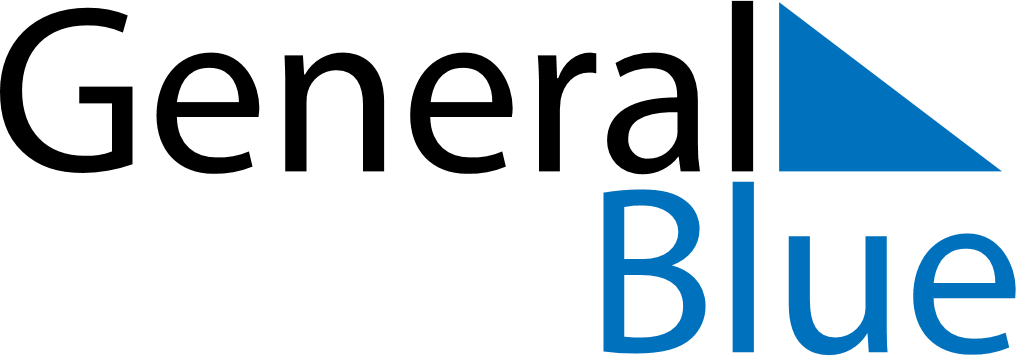 December 2024December 2024December 2024December 2024December 2024December 2024Dabajuro, Falcon, VenezuelaDabajuro, Falcon, VenezuelaDabajuro, Falcon, VenezuelaDabajuro, Falcon, VenezuelaDabajuro, Falcon, VenezuelaDabajuro, Falcon, VenezuelaSunday Monday Tuesday Wednesday Thursday Friday Saturday 1 2 3 4 5 6 7 Sunrise: 6:45 AM Sunset: 6:17 PM Daylight: 11 hours and 31 minutes. Sunrise: 6:46 AM Sunset: 6:17 PM Daylight: 11 hours and 31 minutes. Sunrise: 6:47 AM Sunset: 6:18 PM Daylight: 11 hours and 30 minutes. Sunrise: 6:47 AM Sunset: 6:18 PM Daylight: 11 hours and 30 minutes. Sunrise: 6:48 AM Sunset: 6:18 PM Daylight: 11 hours and 30 minutes. Sunrise: 6:48 AM Sunset: 6:18 PM Daylight: 11 hours and 30 minutes. Sunrise: 6:49 AM Sunset: 6:19 PM Daylight: 11 hours and 30 minutes. 8 9 10 11 12 13 14 Sunrise: 6:49 AM Sunset: 6:19 PM Daylight: 11 hours and 29 minutes. Sunrise: 6:50 AM Sunset: 6:19 PM Daylight: 11 hours and 29 minutes. Sunrise: 6:50 AM Sunset: 6:20 PM Daylight: 11 hours and 29 minutes. Sunrise: 6:51 AM Sunset: 6:20 PM Daylight: 11 hours and 29 minutes. Sunrise: 6:51 AM Sunset: 6:21 PM Daylight: 11 hours and 29 minutes. Sunrise: 6:52 AM Sunset: 6:21 PM Daylight: 11 hours and 29 minutes. Sunrise: 6:52 AM Sunset: 6:21 PM Daylight: 11 hours and 29 minutes. 15 16 17 18 19 20 21 Sunrise: 6:53 AM Sunset: 6:22 PM Daylight: 11 hours and 28 minutes. Sunrise: 6:53 AM Sunset: 6:22 PM Daylight: 11 hours and 28 minutes. Sunrise: 6:54 AM Sunset: 6:23 PM Daylight: 11 hours and 28 minutes. Sunrise: 6:54 AM Sunset: 6:23 PM Daylight: 11 hours and 28 minutes. Sunrise: 6:55 AM Sunset: 6:24 PM Daylight: 11 hours and 28 minutes. Sunrise: 6:55 AM Sunset: 6:24 PM Daylight: 11 hours and 28 minutes. Sunrise: 6:56 AM Sunset: 6:25 PM Daylight: 11 hours and 28 minutes. 22 23 24 25 26 27 28 Sunrise: 6:56 AM Sunset: 6:25 PM Daylight: 11 hours and 28 minutes. Sunrise: 6:57 AM Sunset: 6:26 PM Daylight: 11 hours and 28 minutes. Sunrise: 6:57 AM Sunset: 6:26 PM Daylight: 11 hours and 28 minutes. Sunrise: 6:58 AM Sunset: 6:27 PM Daylight: 11 hours and 28 minutes. Sunrise: 6:58 AM Sunset: 6:27 PM Daylight: 11 hours and 28 minutes. Sunrise: 6:59 AM Sunset: 6:28 PM Daylight: 11 hours and 28 minutes. Sunrise: 6:59 AM Sunset: 6:28 PM Daylight: 11 hours and 28 minutes. 29 30 31 Sunrise: 7:00 AM Sunset: 6:29 PM Daylight: 11 hours and 29 minutes. Sunrise: 7:00 AM Sunset: 6:29 PM Daylight: 11 hours and 29 minutes. Sunrise: 7:01 AM Sunset: 6:30 PM Daylight: 11 hours and 29 minutes. 